                                                                                        Le 20/09/2021
   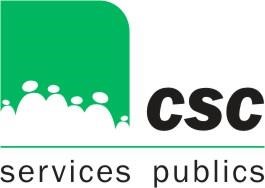 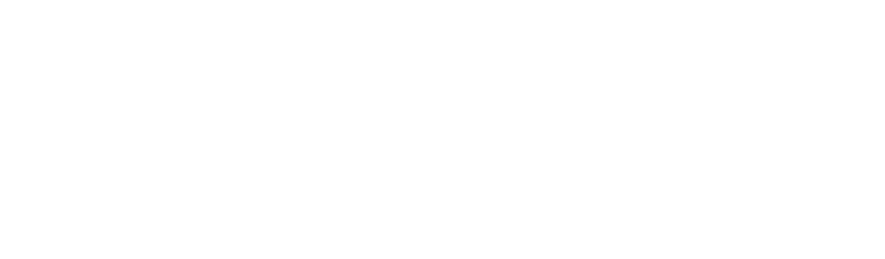 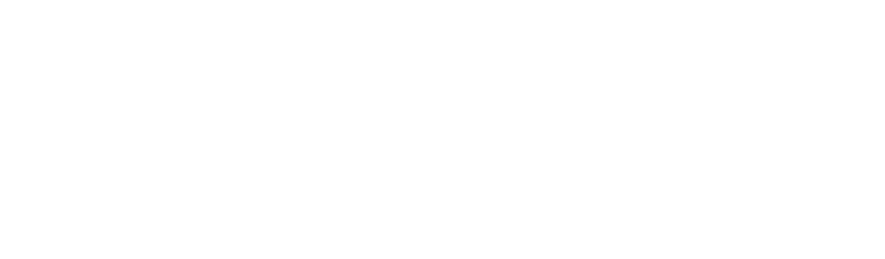 Ce jour se tenait un comité supérieur de concertation.Suite aux nombreuses questions que vous nous avez posées lors de nos interactions, l’autorité a fait une légère marche arrière dans ce projet.Ce qui est sur la table à l’heure actuelle, et toujours au conditionnel avant la négociation :Repos 36/38 conservés dans la grille.Carrière pécuniaire reste identique y compris pour les nouvelles fonctions.Le grade ASPCE serait en extinction et pas supprimé.Tout n’est pas parfait, mais dans un premier temps, le CPP et nos repos 36-38 resteraient acquis dans notre grille. Nous resterons attentifs à vos remarques dans la suite des négociationsPour en savoir plus, pour une question, 	 	 	 	 	  	n’hésitez pas à contacter vos délégués Pour la CSC Services Publics C. Coupienne – D. Breulheid  Prière d’afficher aux valves syndicales après visa de l’Autorité – AR 29.08.74 – Art. 1.1                